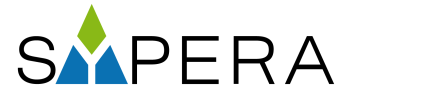 Návod k použití -  pěnovací pistole HYDRO FOAMPěnovací pistole se používá k pěnovému čištění ve velkokuchyních, k čištění podlah, sanitačního zařízení, strojního zařízení, tanků, automobilů, kontejnerů, udírenských pecí, svislých ploch apod.Koncentrát (chemický pěnotvorný přípravek) nalijeme do plastové nádobky. Do vnitřní hadičky pistole vložíme příslušnou trysku dle doporučené koncentrace a zašroubujeme plastové víčko.  Držadlo pistole připojíme na hadici o průměru ½ - ¾  k přívodu vody. Voda , která je přiváděna do pěnovací pistole z vodovodního řádu musí být chladná (do 40°C), jinak může dojít k poškození vnitřní části pěnovací pistole vlivem přívodu horké vody a dojde k zdeformování vnitřní části pistole- pistole přestane pěnovat. Na tuto skutečnost se nevztahuje reklamace. Pěnu nanášíme stisknutím spouštěcího ventilu pěnovací pistole.Dávkovací trysky:Při používání pěnovací pistole používejte ochranné pomůcky a dodržujte pokyny bezpečnosti práce.Po dokončené práci doporučujeme používat ochranný krém SKIN LOTION k ošetření pokožky rukou.Barva tryskyRozměr tryskymmPoměr vody a lkoncentrátuKoncentrace%Bez trysky0,47512  :18,0Šedá0,32512,5  :17,6Černá0,24913  :17,0Béžová0,17813,5  :16,8Červená0,13213,8  :16,6Bílá0,10914 :16,5Modrá0,10216  :16,0Světle hnědá0,08918  :15,0Zelená0,07126 :14,0Oranžová0,06332  :13,0Hnědá0,05837 :12,8Žlutá0,05042 :12,5Světle modrá0,04550  :12,0Fialová0,03564  :11,5Růžová0,025128  :10,8